          《在线课堂》学习单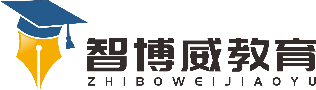 班级：              姓名：单元第四单元 三角形课题三角形的特性（2）（三角形三边的关系）温故知新1. 三角形有(　　)个角、(　　)条边和(　　)个顶点三角形具有(　　)性。三角形具有(　　)性。自主攀登2.知识点1：两点间的距离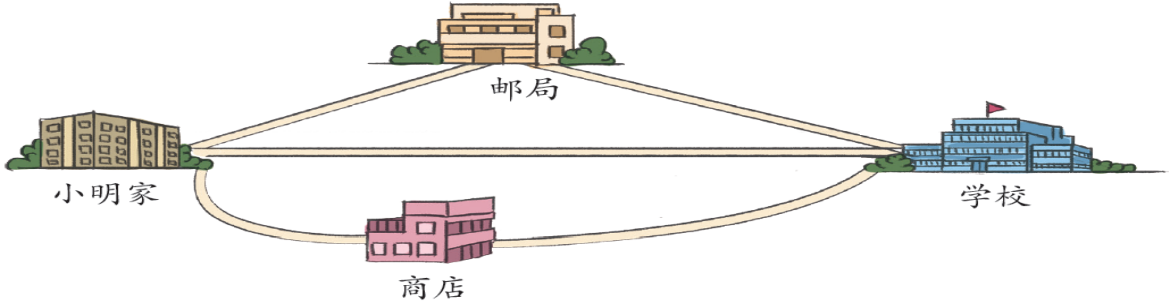 小明从家到学习走哪条路最近。知识点2：三角形任意两边之和大于第三边。问题：下面每组中的三条线段能否围成一个三角形?说明理由。(1)3cm、7cm、5cm　(2)6cm、2cm、2cm　　(3)8cm、4cm、4cm通过预习，我知道了，（1）两点间所有连线中（     ）最短，这条线段的（       ）叫做两点间的距离。（2）三角形的两边之和(　　)第三边,两边之差(　　)第三边。稳中有升5.在能拼成三角形的各组线段下面画“        ”。(单位:厘米)(1)　　　　　(2)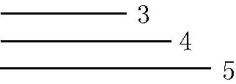 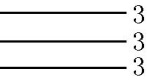 　　　(　　)　　　　　　　　　(　　)(3)　　　　　(4)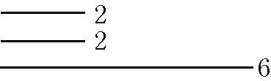 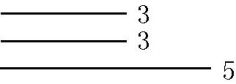 　　　(　　)　　　　　　　　　　(　　)说句心里话